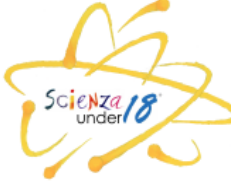 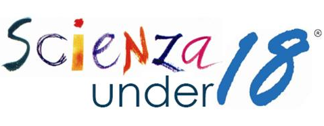 Corso di FormazioneExhibit e comunicazione pubblica degli studenti Viaggio nei Mondi Virtuali Direttore responsabile:  prof. Pietro DaniseDirettore locale:  dott.ssa Eleonora CarlettiDecreto approvativo n° 2221 MIUR Dipartimento per il sistema educativo di istruzione e formazione: Piattaforma S.O.F.I.A.Identificativo  Iniziativa formativa:     46987Identificativo Edizione:    68660SCHEDA DI ISCRIZIONECognome:………………Nome:………………………..Qualifica:………………………..E-mail personale:………………Ente/Scuola di appartenenza:………………….Comune:……………………….             Provincia:………………………Telefono:……………………..Se sei un Docente a tempo indeterminato devi registrare la tua iscrizione tramite la piattaforma SOFIA. Alla fine del corso riceverai l’attestato di frequenza rilasciato dal Miur.Data………..							Firma                     ASSOCIAZIONE “SCIENZA UNDER 18”                                                                                 ASSOCIAZIONE “SCIENZA UNDER 18 ISONTINA”                      Via R.Carriera, 12 – Milano                                                                                            Via Madonnina, 4 – Fogliano Redipuglia (GO)  